Vibók Ildi: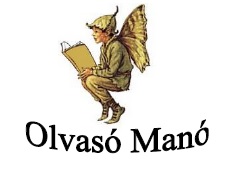 Az Operaház meséi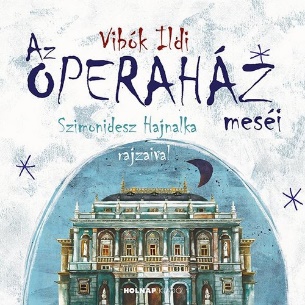 Hogy hívták Báró Orczy Bódognak a muzsikálásra tervezett helyét?……………………………:……………………………………………………………..Hány tervező csinált vázlatot az Operaházról?    ……………………………………………………………………………………………...Hogy hívták a négy múzsát, eredetileg hányan vannak és kik azok a múzsák?    ………………………………………………………………………………………………...    ………………………………………………………………………………………………...    ………………………………………………………………………………………………...Ki volt az az osztrák zeneszerző, aki jól kibabrált a Vatikánnal is?     ………………………………………………………………………………………………...Neved, e-mail címed: ……………………………………………………………………………Iskolád, osztályod: ………………………………………………………………………………Lakcímed: ……………………………………………………………………………………….